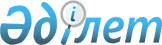 "Қазақстан Республикасының әл-Фараби атындағы ғылым мен техника саласындағы және Абай атындағы әдебиет пен өнер саласындағы мемлекеттік сыйлықтары туралы" Қазақстан Республикасы Президентінің 2015 жылғы 21 қаңтардағы № 993 Жарлығына өзгеріс енгізу туралы" Қазақстан Республикасының Президенті Жарлығының жобасы туралыҚазақстан Республикасы Үкіметінің 2022 жылғы 8 маусымдағы № 377 қаулысы
      Қазақстан Республикасының Үкіметі ҚАУЛЫ ЕТЕДІ:            
      "Қазақстан Республикасының әл-Фараби атындағы ғылым мен техника саласындағы және Абай атындағы әдебиет пен өнер саласындағы мемлекеттік сыйлықтары туралы" Қазақстан Республикасы Президентінің 2015 жылғы 21 қаңтардағы № 993 Жарлығына өзгеріс енгізу туралы" Қазақстан Республикасының Президенті Жарлығының жобасы Қазақстан Республикасы Президентінің қарауына енгізілсін. "Қазақстан Республикасының әл-Фараби атындағы ғылым мен техника саласындағы және Абай атындағы әдебиет пен өнер саласындағы мемлекеттік сыйлықтары туралы" Қазақстан Республикасы Президентінің 2015 жылғы 21 қаңтардағы № 993 Жарлығына өзгеріс енгізу туралы
      ҚАУЛЫ ЕТЕМІН: 
      1. "Қазақстан Республикасының әл-Фараби атындағы ғылым мен техника саласындағы және Абай атындағы әдебиет пен өнер саласындағы мемлекеттік сыйлықтары туралы" Қазақстан Республикасы Президентінің 2015 жылғы 21 қаңтардағы № 993 Жарлығына мынадай өзгеріс енгізілсін:
      жоғарыда аталған Жарлықпен бекітілген Қазақстан Республикасының Абай атындағы әдебиет пен өнер саласындағы мемлекеттік сыйлығын беру жөніндегі комиссияның құрамы осы Жарлыққа қосымшаға сәйкес жаңа редакцияда жазылсын.
      2. Осы Жарлық қол қойылған күнінен бастап қолданысқа енгізіледі.  Қазақстан Республикасының Абай атындағы әдебиет пен өнер саласындағы мемлекеттік сыйлығын беру жөніндегі комиссияның
ҚҰРАМЫ
					© 2012. Қазақстан Республикасы Әділет министрлігінің «Қазақстан Республикасының Заңнама және құқықтық ақпарат институты» ШЖҚ РМК
				
      Қазақстан РеспубликасыныңПремьер-Министрі

Ә. Смайылов

      Қазақстан РеспубликасыныңПрезиденті

Қ.Тоқаев
Қазақстан Республикасы
Президентінің
2022 жылғы
№ Жарлығына
ҚОСЫМШАҚазақстан Республикасы
Президентінің
2015 жылғы 21 қаңтардағы
№ 993 Жарлығымен
БЕКІТІЛГЕН
Қазақстан Республикасының Мемлекеттік хатшысы
–
төраға
Қазақстан Республикасы  Премьер-Министрінің орынбасары
–
төрағаның орынбасары
Қазақстан Республикасы Президенті Әкімшілігі Басшысының орынбасары
–
төрағаның орынбасары
Қазақстан Республикасының  Мәдениет және спорт вице-министрі
–
хатшы
Қазақстан Республикасының Мәдениет және спорт министрі
Қазақстан Республикасының Мәдениет және спорт министрі
Қазақстан Республикасының Мәдениет және спорт министрі
Қазақстан Республикасы Президенті Әкімшілігі Ішкі саясат бөлімінің меңгерушісі
Қазақстан Республикасы Президенті Әкімшілігі Ішкі саясат бөлімінің меңгерушісі
Қазақстан Республикасы Президенті Әкімшілігі Ішкі саясат бөлімінің меңгерушісі
Абдрахманов Сауытбек Абдрахманұлы
–
әдебиет сыншысы, филология ғылымдарының докторы, Қазақстан Республикасының еңбек сіңірген қайраткері, Қазақстан Республикасы Мемлекеттік сыйлығының лауреаты, І дәрежелі "Барыс" және "Парасат" ордендерінің иегері, Қазақстан Республикасы Парламенті Мәжілісінің депутаты (келісім бойынша)
Абдуалиев Ақан Жылқышыбайұлы
–
әнші, Қазақстанның еңбек сіңірген қайраткері, Қазақстан Республикасы Мәдениет және спорт министрлігі Мәдениет комитетінің "Жамбыл атындағы Қазақ мемлекеттік филармониясы" республикалық мемлекеттік қазыналық кәсіпорнының директоры (келісім бойынша)
Ағымбаев Еркебұлан Мүлікұлы
–
хореограф, "Ерен еңбегі үшін" медалінің иегері, "Хореографиялық өнер қайраткерлері қоғамы" қоғамдық бірлестігінің төрағасы (келісім бойынша)
Ақанаев Амандос
–
суретші, ЮНЕСКО жанындағы Халықаралық сыншылар және өнертанушылар қауымдастығының мүшесі, Қазақстанның еңбек сіңірген қайраткері, Қазақстан Республикасы Мемлекеттік сыйлығының лауреаты (келісім бойынша)
Ақсұңқар Серік
–
ақын, Қазақстанның еңбек сіңірген қайраткері, Қазақстан Республикасы Мемлекеттік сыйлығының лауреаты, "Құрмет" орденінің иегері (келісім бойынша)
Алматов Алмасбек Нұрмаханұлы 
–
жырау, профессор, Қазақстанның еңбек сіңірген қайраткері, "Парасат" орденінің иегері (келісім бойынша)
Ананьева Светлана Викторовна
–
әдебиет сыншысы, филология ғылымдарының кандидаты, Қазақстан Республикасы Білім және ғылым министрлігі Ғылым комитетінің "М.О. Әуезов атындағы Әдебиет және өнер институты" республикалық мемлекеттік қазыналық кәсіпорнының бөлім меңгерушісі (келісім бойынша)
Асқар Әлібек
–
жазушы, Қазақстан Республикасының еңбек сіңірген қайраткері, Қазақстан Республикасы Мемлекеттік сыйлығының лауреаты, ІІ дәрежелі "Барыс" және "Парасат" ордендерінің иегері (келісім бойынша)
Ахмадиев Мурат Абдуреимович
–
әнші, Қазақстанның халық әртісі (келісім бойынша)
Ахмедьяров Ғалым Алғиұлы
–
күйші, Қазақстанның еңбек сіңірген қайраткері, Қазақстан Республикасы Мәдениет және спорт министрлігі Мәдениет комитетінің "Астана Опера" мемлекеттік опера және балет театры" коммерциялық емес акционерлік қоғамының директоры (келісім бойынша)
Әбдікұлы Төлен
–
жазушы, Қазақстан Республикасының еңбек сіңірген қайраткері, Қазақстан Республикасы Мемлекеттік сыйлығының лауреаты (келісім бойынша)
Әлпиев Төлеубек Нығметұлы
–
режиссер, Қазақстанның еңбек сіңірген қайраткері, Қазақстан Республикасы Мемлекеттік сыйлығының лауреаты, "Құрмет" және "Парасат" ордендерінің иегері (келісім бойынша)
Әлтай Аманжол Дүйсенбайұлы 
–
айтыскер, филология ғылымдарының докторы, Қазақстанның еңбек сіңірген қайраткері, "Құрмет" орденінің иегері,  Қазақстан Республикасы Парламенті Мәжілісінің депутаты (келісім бойынша)
Әмірқұлов Ардақ Жамансарыұлы 
–
кинорежиссер, Қазақстанның еңбек сіңірген қайраткері, Қазақстан Республикасы Мемлекеттік сыйлығының лауреаты, "Құрмет" орденінің иегері (келісім бойынша)
Әшімов Асанәлі
–
театр мен кино актері және режиссері, Қазақстанның Еңбек Ері, КСРО және  Қазақ КСР-інің халық әртісі, КСРО және Қазақ КСР мемлекеттік сыйлықтарының лауреаты, "Қазақстан театрлары қауымдастығы" заңды тұлғалар қауымдастығының төрағасы (келісім бойынша)
Батурина Ольга Владимировна
–
өнертанушы, Қазақстан Республикасы Мәдениет және спорт министрлігі Мәдениет комитетінің "Темірбек Жүргенов атындағы Қазақ ұлттық өнер академиясы" республикалық мемлекеттік мекемесінің профессоры, "Құрмет" орденінің иегері (келісім бойынша)
Дүзелханов Ағымсалы Дүзелханұлы
–
суретші, Қазақстан Республикасының еңбек сіңірген қайраткері, Қазақстан Республикасы Мемлекеттік сыйлығының лауреаты, "Құрмет" орденінің иегері (келісім бойынша)
Ералиев Тоқтар 
–
сәулетші, Қазақстанның еңбек сіңірген сәулетшісі, Қазақстан сәулетшілер одағының мүшесі (келісім бойынша)
Ерғалиева Райхан Әбдешқызы
–
өнертану докторы, профессор, Қазақстан Республикасы Ұлттық ғылым академиясының құрметті академигі (келісім бойынша)
Есдәулет Ұлықбек
–
ақын, Қазақстанның еңбек сіңірген қайраткері, Қазақстан Республикасы Мемлекеттік сыйлығының лауреаты, "Қазақстан жазушылар одағы" республикалық қоғамдық  бірлестігі басқармасының төрағасы (келісім бойынша)
Жолжақсынов Досхан Қалиұлы
–
театр мен кино актері және режиссері, сценарист, Қазақстан Республикасының халық әртісі, Қазақстанның Ленин комсомолы сыйлығының лауреаты, Қазақстан Республикасы Мемлекеттік сыйлығының лауреаты, "Отан" орденінің иегері (келісім бойынша)
Жуасбек Еркін Тілеуқұлұлы 
–
өнертану кандидаты, Қазақстанның еңбек сіңірген қайраткері, Қазақстан Республикасы Мәдениет және спорт министрлігі Мәдениет комитетінің "Мұхтар Әуезов атындағы Қазақ ұлттық драма театры" республикалық мемлекеттік қазыналық кәсіпорнының директоры (келісім бойынша)
Жұмағалиев Мүслім Садықұлы
–
суретші-дизайнер, Қазақстанның еңбек сіңірген қайраткері, Қазақстан Республикасы Мәдениет және спорт министрлігі Мәдениет комитетінің "Темірбек Жүргенов атындағы Қазақ ұлттық өнер академиясы" республикалық мемлекеттік мекемесінің сән және костюм дизайны кафедрасының меңгерушісі (келісім бойынша)
Жүдебаев Арман Әділханұлы
–
домбырашы, дирижер, "Дарын" мемлекеттік жастар сыйлығының лауреаты, Қазақстанның еңбек сіңірген қайраткері, Қазақстан Республикасы Мәдениет және спорт министрлігі Мәдениет комитетінің "Құрманғазы атындағы Қазақ ұлттық консерваториясы" республикалық мемлекеттік мекемесінің ректоры (келісім бойынша)
Зәуірбекова Бәтима Есмұратқызы
–
суретші-гобеленші, Қазақстанның еңбек сіңірген қайраткері, Ш. Уәлиханов атындағы Қазақ КСР Мемлекеттік сыйлығының лауреаты, "Парасат" орденінің иегері (келісім бойынша)
Қамзабекұлы Дихан
–
әдебиеттанушы, филология ғылымдарының докторы, ІІІ дәрежелі "Барыс", "Парасат" және "Құрмет" ордендерінің иегері, Қазақстан Республикасы Білім және ғылым министрлігі "Л.Н. Гумилев атындағы Еуразия ұлттық университеті"  коммерциялық емес акционерлік қоғамының  басқарма мүшесі-проректоры, Қазақстан Республикасы Ұлттық ғылым академиясының академигі (келісім бойынша)
Қуатов Дәурен Қасенұлы
–
жазушы, "Құрмет" орденінің иегері, "Қазақ әдебиеті" газетінің бас редакторы (келісім бойынша)
Қыдырәлі Дархан Қуандықұлы
–
тарих ғылымдарының докторы, "Парасат" орденінің иегері, Халықаралық түркі академиясының президенті (келісім бойынша)
Матыжанов Кенжехан Ісләмжанұлы
–
әдебиет сыншысы, филология ғылымдарының докторы, Қазақстанның еңбек сіңірген қайраткері, "Құрмет" орденінің иегері, Қазақстан Республикасы Білім және ғылым министрлігі Ғылым комитетінің "М.О. Әуезов атындағы Әдебиет  және өнер институты" республикалық мемлекеттік қазыналық кәсіпорнының директоры (келісім бойынша)
Медетбек Темірхан 
–
ақын, Қазақстан Республикасы Мемлекеттік сыйлығының лауреаты, "Парасат" және "Құрмет" ордендерінің иегері (келісім бойынша)
Мусина Флюра Борисовна
–
театртанушы, балет сыншысы, "Құрмет" орденінің иегері (келісім бойынша)
Мұсақожаева Айман Қожабекқызы
–
скрипкашы, Қазақ КСР-інің халық әртісі, Қазақстан Республикасы Мемлекеттік сыйлығының лауреаты, Қазақстанның Еңбек Ері, Қазақстан Республикасы Мәдениет және спорт министрлігі Мәдениет комитетінің "Қазақ ұлттық өнер университеті" республикалық мемлекеттік мекемесінің ректоры (келісім бойынша)
Мұхамедқызы Майра
–
опера әншісі, Қазақстанның еңбек сіңірген әртісі, Қазақстан Республикасы  Мемлекеттік сыйлығының лауреаты, "Отан" және "Құрмет" ордендерінің иегері (келісім бойынша)
Нұрмағанбетов Тынымбай Нұрмағанбетұлы
–
жазушы, Қазақстанның еңбек сіңірген қайраткері, Қазақстан  Республикасы Мемлекеттік сыйлығының лауреаты, "Құрмет" орденінің иегері (келісім бойынша)
Обаев Есмұхан Несіпбайұлы
–
режиссер, Қазақстанның халық әртісі, "Барыс" және "Парасат" ордендерінің иегері (келісім бойынша)
Сатаев Ахан Қарғамбайұлы
–
кинорежиссер, актер, продюсер, сценарист, Қазақстан Республикасы Мемлекеттік сыйлығының лауреаты, "Құрмет" орденінің иегері, Қазақстан Республикасы Мәдениет және спорт министрлігі Мәдениет комитетінің "Шәкен Айманов атындағы "Қазақфильм" акционерлік қоғамының президенті (келісім бойынша)
Тәуекел Сламбек Тлеуғабылұлы 
–
кинорежиссер, сценарист, кинопродюсер, Қазақстанның еңбек сіңірген қайраткері, "Құрмет" орденінің иегері (келісім бойынша)
Төлепбай Ерболат Тоғысбайұлы
–
суретші, Қазақ КСР-інің еңбек сіңірген өнер қайраткері, Қазақстан Республикасы Мемлекеттік сыйлығының лауреаты (келісім бойынша)
Тұтқыбаева Гүлжан Ұсамбекқызы
–
балетмейстер, Қазақстан Республикасының халық әртісі, "Құрмет" орденінің иегері  (келісім бойынша)
Шалабаев Сейітқали
–
өнертанушы, Қазақстанның еңбек сіңірген қайраткері (келісім бойынша)
Шаңбай Тұрдықұл Қасенұлы 
–
Тарих және қоғамдық ғылымдар академиясының академигі, Қазақстанның еңбек сіңірген қайраткері, филология ғылымдарының кандидаты, Қазақстан Республикасы Мәдениет және спорт министрлігі Мәдениет комитетінің "Абайдың "Жидебай-Бөрілі" мемлекеттік тарихи-мәдени және әдеби-мемориалдық музей-қорығы" республикалық мемлекеттік қазыналық кәсіпорнының директоры (келісім бойынша)
Шашкова Любовь Константиновна
–
ақын, аудармашы, "Простор" журналы редакторының орынбасары, "Құрмет" орденінің иегері (келісім бойынша)
Шаштайұлы Жұмабай
–
жазушы, халықаралық "Алаш" сыйлығының лауреаты, Қазақстанның еңбек сіңірген қайраткері (келісім бойынша)